You are to design a floor plan of your dream house using the German version of Autodesk Homestyler.Your house might be a huge one level apartment or it might be a three storey mansion – the size is up to you, but you must include at least:eine Küche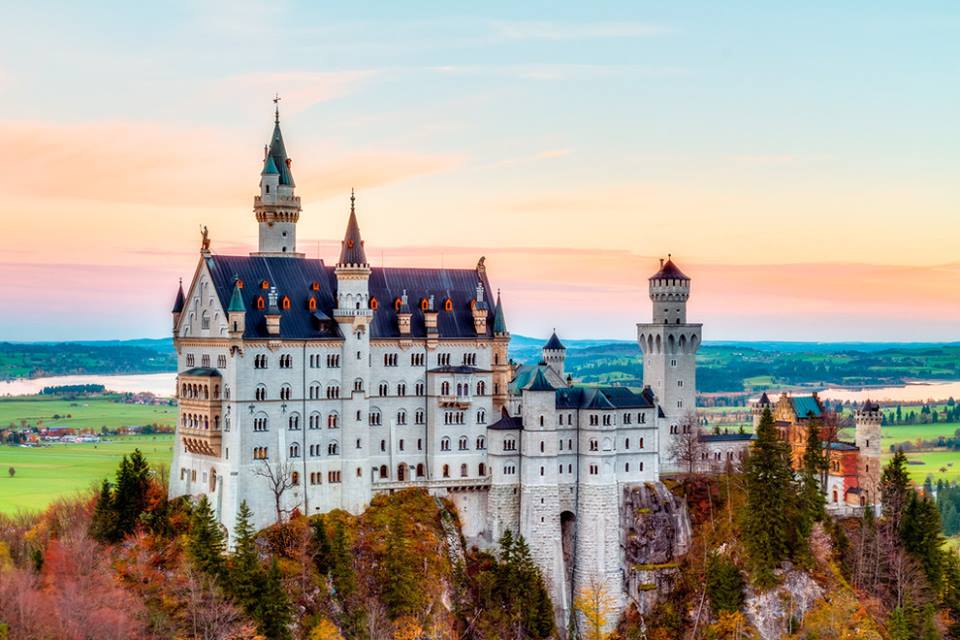 drei Schlafzimmerein Badezimmereine Toiletteein Esszimmerein Wohnzimmereinen GartenYou must write a glossary of a minimum of 20 new words you come across whilst working with Homestyler.You are then to take screenshots of your design and paste them into either Word or PowerPoint, labelling all of the rooms and any special features or furniture that you have placed within them.You will present your Traumhaus to the class as an oral presentation in German, done in person.Marking Criteria – Floor Plan (NB – oral will be marked separately)Evidence5Seen using the German version of Homestyler multiple times. Provided periodical screenshots. N/A3Seen using the German version of Homestyler multiple times.0No evidence shownRooms5Includes all 9 required rooms.3Includes 5-8 of the required rooms.1Includes 1-4 of the required rooms.0Includes none of the required rooms.Glossary5Includes a glossary of over 20 words.3Includes a glossary of 20 words.1Includes a glossary of 10-20 words.0Includes a glossary of less than 10 words.Screenshots and labelling5Provided screenshots of the plan, with all rooms etc labelled.3Provided screenshots of the plan, with most rooms etc labelled.1Provided screenshots of the plan, with few rooms etc labelled.0Not completedOverall Effort10Overall effort for this task was fantastic. Excellent time management.7Overall effort for this task was very good. Good time management.4Overall effort for this task was poor – more time needed to be spent.1Overall effort for this task was unsatisfactory. Better time management needed.